ĐỀ KIỂM TRA HỌC KÌ TIẾNG VIỆT – TOÁN 3MÔN TOÁN KIỂM TRA GIỮA HỌC KÌ IĐề 61.Khoanh vào chữ (A, B, C, D) trước câu trả lời đúng:Tìm   của 48 phút được tính là :A.48 – 6                  B.48 : 6                        C.48 x 6                         D.60 – 48  2.Viết tiếp số thích hợp vào chỗ trống (…….)a)28; 35; 42;………..;………….            b)70; 63; 56;…………..;………….3.Ghi Đ (đúng), hoặc S (sai) vào ô trống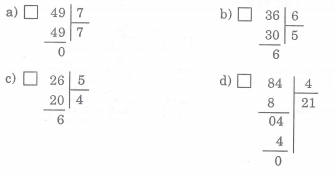 4.Đặt tính rồi tính:5.Đoạn thẳng AB dài 20cm, đoạn thẳng CD dài gấp 4 lần đoạn thẳng AB. Hai đoạn thẳng CD dài bao nhiêu cm; bao nhiêu dm ?Bài làm………………………………………………………………………………..………………………………………………………………………………..………………………………………………………………………………..………………………………………………………………………………..6.Đồng hồ chỉ mấy giờ ? (Ghi phần trả lời vào chô trống……)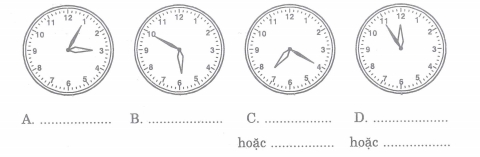 a) 728 – 245………………………………………………………………c)49 x 5………………………………………………………………b)465 + 172………………………………………………………………d)63 : 3………………………………………………………………